TER’s and TA’s Waiting for ApprovalsQueries that you need to run to watch TA’s and TER’s that aren’t getting approved timely.  TA’s are critical to have them approved before the travel date.  Query 5 is helpful for TER’s and TA’s and Query 27 is needed to watch the TA’s close to their travel date.  Make sure and change the Business Unit at the top.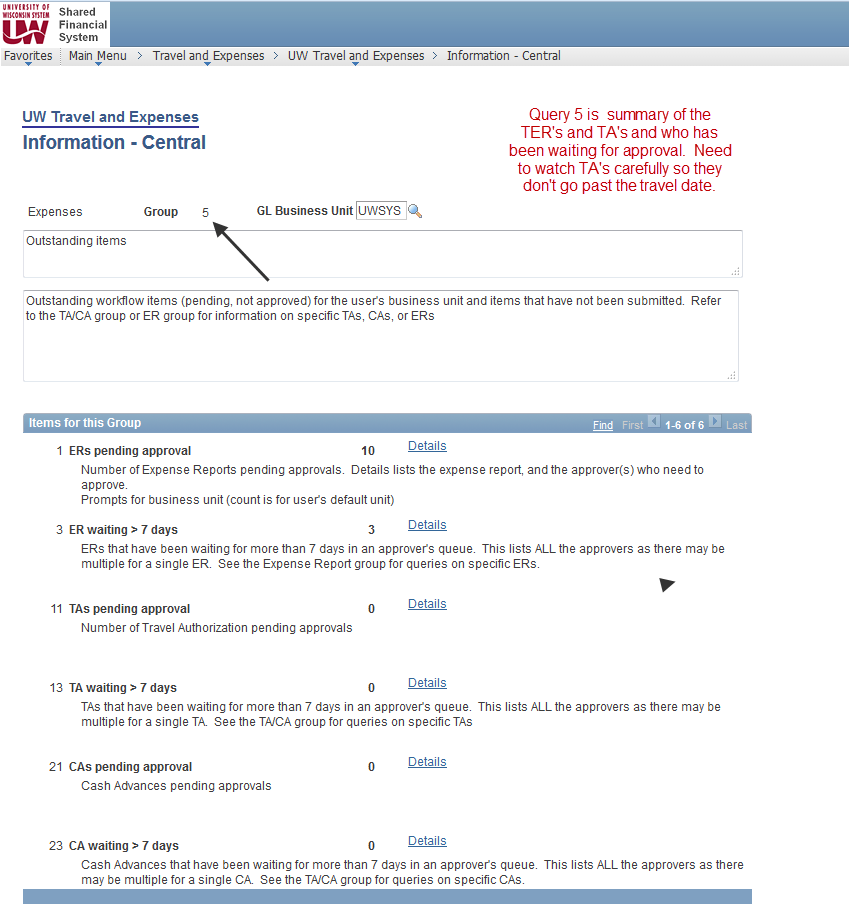 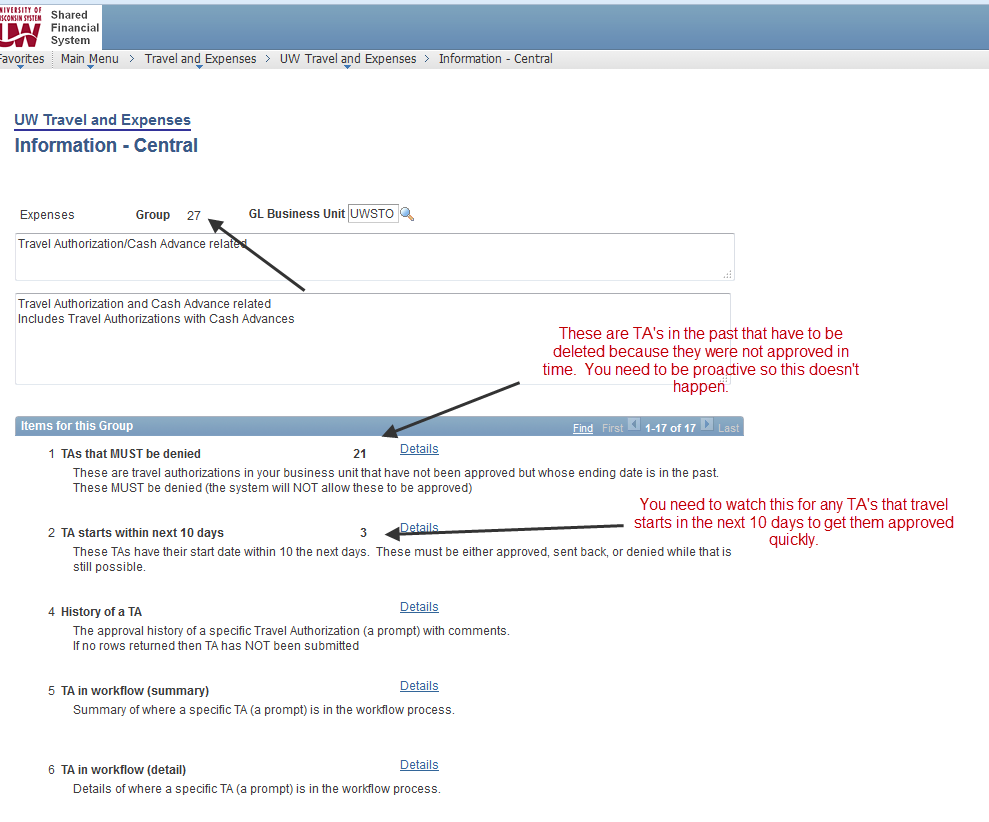 